Рекомендации по профилактики новой коронавирусной инфекции(COVID- 19) среди работниковРабота по профилактике распространения новой коронавирусной инфекции (COVID-19) должна быть реализована работодателями по следующим направлениям:1. Предотвращение заноса инфекции на предприятие (в организацию).2. Принятие мер по недопущению распространения новой коронавирусной инфекции (COYlD-19) в коллективах на предприятиях (в организациях). З. Другие организационные мероприятия по предотвращению заражения работников.В рамках профилактических мер по предотвращению «заноса инфекции на предприятие (в организацию) рекомендуется осуществлять следующие меры:1.1. Организация ежедневного перед началом рабочей смены «входного фильтра» с проведением бесконтактного контроля температуры тела работника и обязательным отстранением от нахождения на рабочем месте лиц с повышенной температурой тела и/или с признаками инфекционного заболевания; уточнением состояния здоровья работника и лиц, проживающих вместе с ним, информации о возможных контактах с больными лицами или лицами, вернувшимися из другой страны или субъекта Российской Федерации (опрос, анкетирование и др.).1.2. Организация при входе на предприятие мест обработки рук кожными антисептиками, предназначенными для этих целей (в том числе с помощью установленных дозаторов), или дезинфицирующими салфетками.1.3. Ограничение доступа на предприятие (в организацию) лиц, не связанных с его деятельностью, за исключением работ, связанных с производственными процессами (ремонт и обслуживание технологического оборудования).1.4. Организация работы курьерской службы прием корреспонденции бесконтактным способом (выделение специальных мест и устройств приема корреспонденции).2. В рамках профилактических мер по недопущению распространения новой коронавирусной инфекции (COYlD-19), сокращения контактов между сотрудниками для ограничения воздушно-капельного и контактного механизмов передачи инфекции на предприятиях (в организациях) работодателям целесообразно организовать и осуществлять следующие мероприятия:2.1. Ограничение контактов между коллективами отдельных цехов, отделов и функциональных рабочих групп, не связанных общими задачами и производственными процессами (принцип групповой ячейки). Разделение рабочих потоков и разобщение коллектива посредством размещения сотрудников на разных этажах, в отдельных кабинетах, организации работы в несколько смен.2.2. Ограничение перемещения работников в обеденный перерыв и во время перерывов на отдых: выхода за территорию предприятия (организации), перемещение на другие участки, в отделы, помещения, не связанные с выполнением прямых должностных обязанностей.2.3. При необходимости выделение сотрудников, отвечающих за перемещение материалов, изделий и документов между цехами; участками, отделами и обеспечение их средствами защиты органов дыхания и перчатками.2.4. Внедрение преимущественно электронного взаимодействия, а также использование телефонной связи для передачи информации.2.5. Прекращение проведения любых массовых мероприятий на предприятии (в организации), запрет участия работников в мероприятиях других коллективов.2.6. При централизованном питании работников организация посещения столовой коллективами цехов, участков, отделов в строго определенное время по утвержденному графику.При отсутствии столовой - запрет приема пищи на рабочих местах, выделение для приема пищи специально отведенной комнаты или части помещения, с оборудованной раковиной для мытья рук и дозатором для обработки рук кожным антисептиком.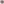 2.7. Организация работы столовых в соответствии в рекомендациями по проведению профилактических и дезинфекционных мероприятий по предупреждению распространения новой коронавирусной инфекции в организациях общественного питания.2.8. Оборудование умывальников для мытья рук с мылом и дозаторов для обработки рук кожными антисептиками в местах общественного питания.2.9. Обеспечение работников, контактирующих при работе с посетителями, запасом одноразовых масок (исходя из продолжительности рабочей смены и смены масок не реже 1 раза в 3 часа), а также дезинфицирующих салфеток, кожных антисептиков для обработки рук, дезинфицирующих средств. Повторное использование одноразовых масок также использование увлаженных масок не допускается.2.10. Проведение ежедневной (ежесменной) влажной уборки служебных помещений и мест общественного использования (комнаты приема пищи, отдыха, туалетных комнат) с применением дезинфицирующих средств вирулицидного действия. Дезинфекция с кратностью обработки каждые 2-4 часа всех контактных поверхностей: дверных ручек, выключателей, поручней, перил, поверхностей столов, спинок стульев, оргтехники.2.11. Обеспечение не менее чем пятидневного запаса моющих и дезинфицирующих средств, средств индивидуальной защиты органов дыхания (маски, респираторы), перчаток.2.12. Применение в помещениях с постоянным нахождением работников бактерицидных облучателей воздуха рециркуляторного типа.2.13. Регулярное проветривание (каждые 2 часа) рабочих помещений.2.14. Усилить контроль за применением работниками средств индивидуальной защиты от воздействия вредных производственных факторов.3. Другие организационные мероприятия по предотвращению распространения коронавирусной инфекции (COVlD-19) должны включать следующие меры:3.1. Проведение информирования работников о необходимости соблюдения мер профилактики, правил личной и общественной гигиены: режима регулярного мытья рук с мылом или обработки кожными антисептиками в течение всего рабочего дня, после каждого посещения туалета, перед каждым приемом пищи.Рекомендуется использование информационных материалов с сайта Роспотребнадзора и из других официальных источников (сайты Всемирной организации здравоохранения, органов исполнительной власти субъектов Российской Федерации, территориальных органов Роспотребнадзора).3.2. Ограничение направления сотрудников в командировки.3.3. Временное отстранение от работы или перевод на дистанционную форму работы лиц из групп риска, к которым относятся старше 65 лет, а также имеющие хронические заболевания, сниженный иммунитет, беременные, с обеспечением режима самоизоляции в период подъема и высокого уровня заболеваемости новой коронавирусной инфекции (COVID-19).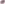 3.4. Организация в течение рабочего дня осмотров работников на признаки респираторных заболеваний с термометрией (при наличии на предприятии медицинского персонала).3.5. Временно приостановить проведение предварительных и периодических медицинских осмотров до снятия ограничений на территории субъекта, за исключением медицинских осмотров отдельных категорий работников, указанных в пунктах 14 - 26 приложения № 2 приказа Минздравсоцразвития России от 12.04.2011 № 302н «Об утверждении перечней вредных и (или) опасных производственных факторов и работ, при выполнении которых проводятся обязательные предварительные и периодические медицинские осмотры (обследования), и порядка проведения обязательных предварительных и периодических медицинских осмотров (обследований) работников, занятых на тяжелых работах и на работах с вредными и (или) опасными условиями труда», а также медицинских осмотров, проводимых для отдельных категорий работников в начале рабочего дня (смены), а также в течение и (или) в конце рабочего дня (смены), проведение которых регламентировано частью третьей ст.21З Трудового Кодекса Российской Федерации.